Разделение контрагентовОписание проблемы:Реестр документов нужно передавать сторонней организации, при условии сохранения последовательности в номерах.Необходимо разделить контрагентов, таким образом чтобы для одних велся один реестр документов 1..2..3. и т.д, а для вторых а1...а2...а3 и т.д.Скажем одна папка в справочнике – это обычные, другая папка с литерой а.Аналогичная система должна быть предусмотрена в документах возврата товара. 2.1  Авто заполнение Довольно долго и муторно выбирать маршрут каждый раз при выборе или создании документа реализации. Необходимо подставлять адрес доставки автоматически в поле документа, если для данного контрагента используется имеется только один адрес в справочнике контактной информации смотри рисунок 1.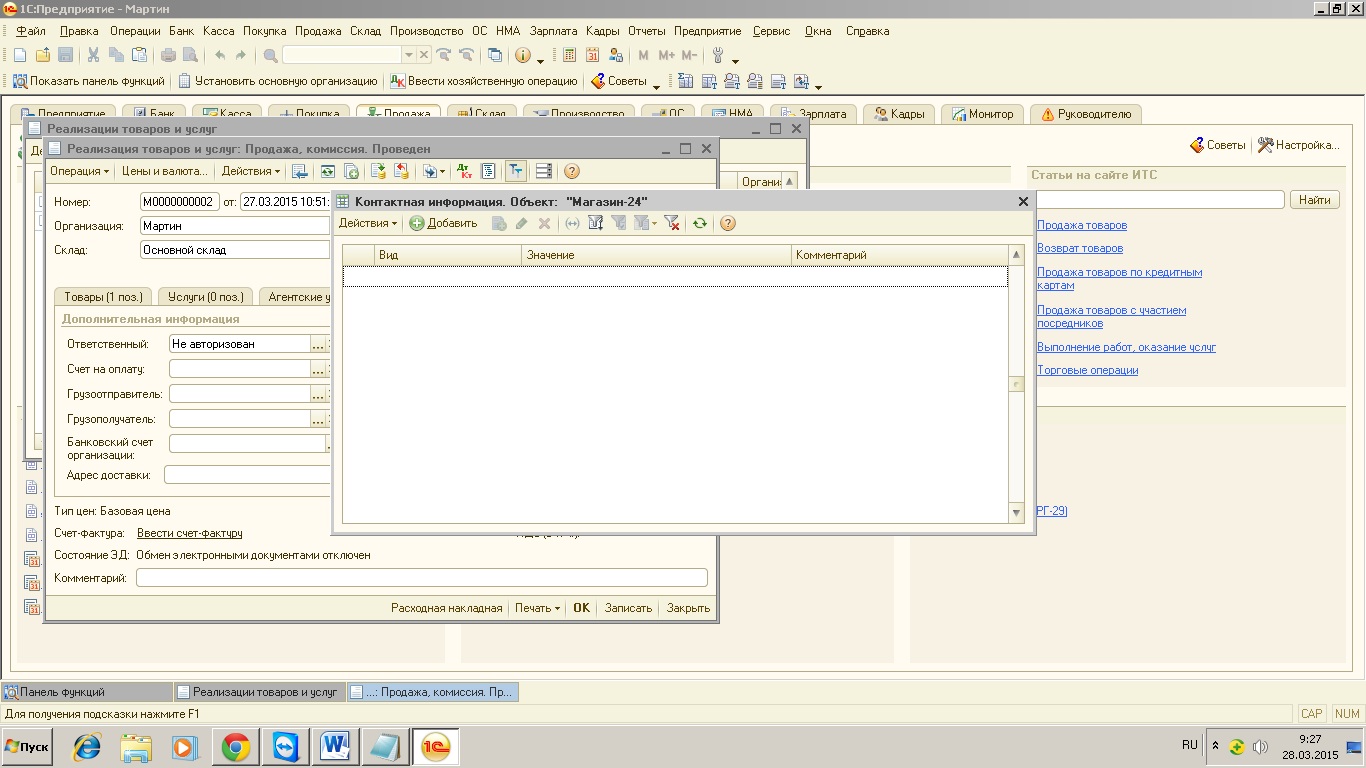 Если там не один адрес, то давать провести документ пока не выбран адрес доставки и/или выдавать предупреждение, адрес не один, необходимо заполнить поле адрес доставки.Исправить документ (внешняя печатная форма) Расходная накладная (рисунок 2). Добавить в него:Колонка время выработки, с добавлением соответствующего свойства к свойствам элемента номенклатуры.Дата выработки, необходимо предусмотреть возможность выбора даты в момент печати, например всплывающим окном, укажите дату выработки продукции.Колонка ГОСТ, с добавление соответствующего свойства к свойствам элемента номенклатуры.Колонка Срок реализации, с добавление соответствующего свойства к свойствам элемента номенклатуры.Колонка Вес, с добавление соответствующего свойства к свойствам элемента номенклатуры.СМОТРИ Таблица 2.Колонки таблица 2 вставить между колонками Товар и количество документа Расходная накладнаяРисунок -2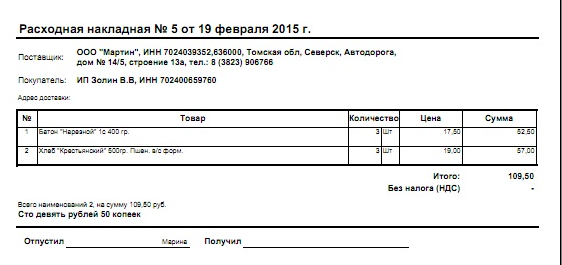 Таблица - 2Отчет реализации.Необходимо выводить (на печать и в форму xls) отчет о реализациях в виде таблицы.Колонки: Дата, Номер документа, Сумма, Контрагент, комментарий. Обязательно чтобы в этом отчете была возможность фильтровать  документы (элементы отчета) по следующим критериям: Дата с.. по…, Начальная литера, то есть чтобы отфильтровать документы разделённые в соответствии с пунктом 1 данного Т.З.  , по контрагенту.  Аналогичный отчет должен создаваться по возвратам от покупателя.Вес, г.ГОСТДата ВыработкиВремя выработкиСрок реализации500Р52462-200512.03.20155:3024 ч.250Р52462-200512.03.20156:3024 ч.500Р52462-200512.03.20151:3024 ч.5502077-8412.03.20150:3036 ч.3002077-8412.03.20152:3036 ч.5002077-8412.03.20154:3036 ч.500Р52961-200812.03.20156:3036 ч.5002077-8412.03.20158:3036 ч.25027844-8812.03.20154:0024 ч.40027844-8812.03.20154:0024 ч.40027844-8812.03.20155:0024 ч.20025832-8912.03.20152:3024 ч.400Р52961-200812.03.20153:3036 ч.7002077-8412.03.20153:3036 ч.30025832-8912.03.20153:0024 ч.300Р52462-200512.03.20154:0024 ч.